
Российская Федерация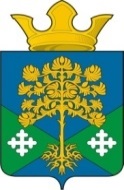 Свердловская областьКамышловский муниципальный районМуниципальное образование «Восточное сельское поселение»ДУМА МУНИЦИПАЛЬНОГО ОБРАЗОВАНИЯ«ВОСТОЧНОЕ СЕЛЬСКОЕ ПОСЕЛЕНИЕ»(четвертый созыв)Р Е Ш Е Н И Е                                                             п. Восточный      О внесении изменений в решение Думы муниципального образования «Восточное сельское поселение» от 19.12.2018 года № 14 «О бюджете муниципального образования «Восточное сельское поселение» на 2019 год                  и плановый период 2020 и 2021 годов» в редакции от 20.02.2019г. № 21,                        от 17.04.2019г. № 22, от 22.05.2019г. № 28, от 27.06.2019г. № 35,                                       от 24.07.2019г. № 37, от 28.08.2019г. № 44)Руководствуясь статьей 9 Бюджетного Кодекса Российской Федерации, статьей 5 Положения о бюджетном устройстве и бюджетном процессе в муниципальном образовании «Восточное сельское поселение», рассмотрев обращение главы  муниципального образования «Восточное сельское поселение» о внесении  изменений в решение Думы муниципального образования «Восточное сельское поселение» от 19.12.2018 года № 14 «О бюджете муниципального образования «Восточное сельское поселение» на 2019 год и плановый период 2020 и 2021 годов» (в редакции от 20.02.2019г. № 21 от 17.04.2019г. № 22, от 22.05.2019г. № 28,                           от 27.06.2019г. № 35, от 24.07.2019г. № 37, от 28.08.2019г. № 44 ), в части увеличения доходной части бюджета на 1 300,00 тыс. рублей, увеличения расходной части бюджета на 1 300,00 тыс. рублей, руководствуясь статьей 22 Устава муниципального образования «Восточное сельское поселения», Дума муниципального образования «Восточное сельское поселение»РЕШИЛА:1. Внести в решение Думы муниципального образования «Восточное сельское поселение» от 19.12.2018 года № 14 «О бюджете муниципального образования «Восточное сельское поселение» на 2019 год и плановый период 2020 и 2021 годов» следующие изменения:1.1. пункт 1 статьи 1 изложить в следующей редакции:«1) 40 795,18 тысяч рублей, в том числе объем межбюджетных трансфертов      из бюджета муниципального образования Камышловский муниципальный район 33 392,18 тысяч рублей на 2019 год;»1.2. пункт 1 статьи 2 изложить в следующей редакции:«1) 41 046,97 тысяч рублей на 2019 год;»1.3. Приложение 2 к Решению изложить в новой редакции (прилагается);1.4. Приложение 6 к Решению изложить в новой редакции (прилагается);1.5. Приложение 8 к Решению изложить в новой редакции (прилагается);2. Настоящее Решение вступает в силу со дня его официального опубликования.3. Опубликовать настоящее Решение в газете «Камышловские известия»               и обнародовать на сайте http://vostochnoesp.ru администрации муниципального образования «Восточное сельское поселение» в сети Интернет.4. Контроль за выполнением настоящего решения возложить на председателя комиссии по финансово-экономической политике Фарносову Наталью Юрьевну.25 сентября 2019 года№47Председатель Думы МО «Восточное сельское поселение»Председатель Думы МО «Восточное сельское поселение»Глава МО    «Восточное сельское поселение»Глава МО    «Восточное сельское поселение»Глава МО    «Восточное сельское поселение»А.Л. МакаридинН.С. Журский